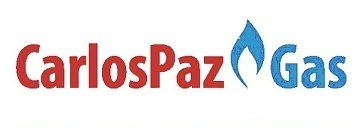 Fecha:  AUTORIZACIÓN PARA EL DÉBITO AUTOMATICO EN TARJETA DE CREDITO.TIPO DE NOVEDAD (marque opción) TARJETA:                DATOS GENERALES  NUMERO DE CUENTA:            (Ej: 40-1-8-3-00/1)N° DE TARJETA:  NOMBRE Y APELLIDO DEL TITULAR DE LA TARJETA:DNI – LE: DOMICILIO DE CONSUMO:   TELEFONO:MAIL:CONDICIONES GENERALES:Autorizo a Carlos Paz gas a realizar el Débito automático de la tarjeta antes mencionada El mismo entrará en vigencia a partir de que en la facturación del servicio aparezca la leyenda donde se indique el débito en la tarjeta seleccionada y hasta el vencimiento de la misma  y continuará con la renovación automática, hasta tanto medie comunicación fehaciente de su parte para revocarla.La cancelación de la factura del usuario que contiene la leyenda de Débito Automático, operará en la medida que el importe correspondiente a dicha factura sea descontado del resumen del titular de la tarjeta, en la medida en que el resumen citado se encuentre efectivamente abonado. Me comprometo a informar cualquier cambio en el número de tarjeta antes mencionado, así como las modificaciones administrativas que pudiesen surgir en mis datos personalesEl envio por mail a carlospazgas@gmail.com, de este formulario junto a una copia de DNI y de la tarjeta de crédito (solo frente) implica la aceptación de los términos y condiciones arriba mencionados.